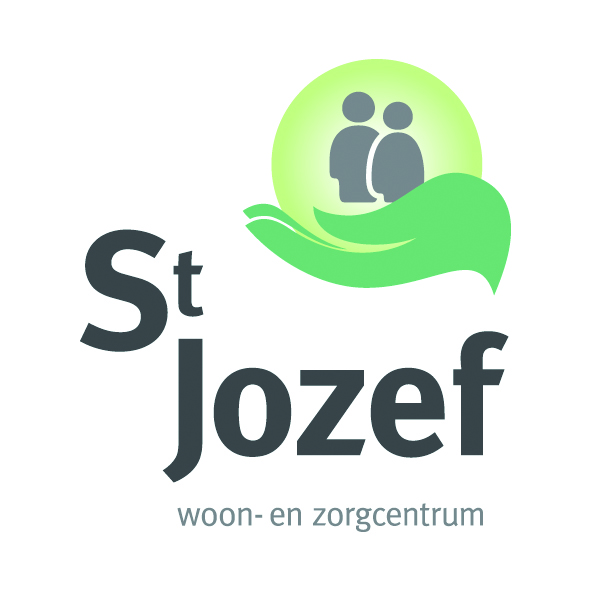     Kortrijksesteenweg 61,9800 Deinze ° telnr. 09/386 13 04 °  www.rvtsintjozef.beOp zoek naar een Kinesitherapeut  (M/V), wzc Sint-Jozef DeinzeVoor onze voorziening zijn wij op zoek naar een enthousiaste kinesitherapeut, die graag met ouderen werkt.Je hebt een diploma kinesitherapie (master of professional bachelor)Je werkt graag met ouderenJe bent sociaalJe kan goed zelfstandig werken en je werkt ook graag in teamverbandWat wordt er van jou verwacht? Je organiseert de kinesitherapie voor jouw bewoners, dit kan individueel zijn of in groepJe onderzoekt de fysieke capaciteiten van de bewoners en stelt van daaruit een behandelplan opVia kine-behandeling probeer je de zelfredzaamheid van de bewoners te behouden en/of te verbeterenSoms help je mee met de activiteiten van het animatieteamJe neemt deel aan het MDOJe staat in voor de aanvragen van hulpmiddelen, je beslist mee welke hulpmiddelenJe staat mee in voor het opsporen van valrisico bij de bewoners alsook de registratie van valincidentenWat bieden wij jou aan? Contract van onbepaalde duur na 6 maand en een positieve evaluatie Je werkt minimum 12u/week of maximum 20u/weekVerloning conform sectorbarema’s.Extralegale voordelen: maaltijdcheques na 6maand in dienst, mogelijkheid tot referentenfunctieEen aangename werksfeer in een professionele én huiselijke omgeving.